Computing Curriculum Progression Key Stage 2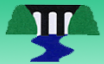 CYCLE ALCC QuestionCan you feel the force? (SCIENCE)Why is electricity important? (SCIENCE)Are Rainforests really important? (GEOGRAPHY)CYCLE AKnowledgeHardware/Software: LEGO WeDounderstand what an algorithm is. design, write and debug programs that accomplish specific goals, including controlling or simulating physical systems.solve problems by decomposing them into smaller parts.understand how to sequence, select, and repeat in programs.understand variables and various forms of input and output.Software: SCRATCHunderstand what an algorithm is. design, write and debug programs that accomplish specific goals, including controlling or simulating physical systems.solve problems by decomposing them into smaller parts.use sequence, selection, and repetition in programs.work with variables and various forms of input and output. use logical reasoning to explain how some simple algorithms work and to detect and correct errors in algorithms and programs.select, use and combine a variety of software (including internet services) on a range of digital devices to design and create a range of programs, systems and content that accomplish given goals, including collecting, analysing, evaluating and presenting data and information.Software: LKS2 POWERPOINTSoftware: UKS2 EXCELselect, use and combine a variety of software (including internet services) on a range of digital devices to design and create a range of programs, systems and content that accomplish given goals, including collecting, analysing, evaluating and presenting data and information.CYCLE ASkillsLKS2I can follow a sequence of instructions to build the various models for LEGO We Do.I can use technology to program an electronic robot (e.g. microbits, LEGO We Do etc.).I can use a variable to make a change e.g. making scratch avatar jump higher.I can debug a program, algorithm or a set of instructions.I can detect and correct errors in algorithms and programs.LKS2I can follow an algorithm in Scratch e.g. to replicate a circuit, to turn on and off lights I can debug a program, algorithm or a set of instructions to ensure electricity themed game or program runs. I can use a variable to make a change e.g. to change rate the lights flash on and off.I can detect and correct errors in algorithms and programs.I can present data using a range of programs e.g. use PowerPoint to show data on green electricity vs. carbon footprint electricity as lead by teacher. LKS2I can touch type all keys on keyboard (using BBC Dance Mat). I can select, use and combine a variety of software (including internet services).I can design and create a range of programs, systems and content e.g. using PowerPoint, Publisher and Word. I can produce documents and presentations with increasing competence, incorporating different layouts and effects as appropriate.I can create documents and presentations for a purpose to share information with others, e.g. I can produce newspaper / leaflet.I can begin to show an awareness of audience. I can share information with link class in another school to find out about a different locality. I can contribute to a class / school blog. I am aware of safety issues relating to online collaboration.I can explain why using avatar and online name is advisable.CYCLE ASkillsUKS2I can create my own sequence of instructions to build models that can be programmed, e.g. a plant-watering system.I can write algorithms including repetition and loops.I can design, write and debug programs that accomplish specific goals, e.g. creating a maze for an avatarI can use logical reasoning to explain how some simple algorithms work I can detect and correct errors in algorithms and programsI can explain my reasoning to a partner or group.UKS2I can create an algorithm in Scratch, e.g. to replicate a circuit, to turn on and off lights I can debug a program, algorithm or a set of instructions, e.g. to ensure electricity themed game or program runs. I can use a variable to make a change e.g. to change rate the lights flash on and off.I can detect and correct errors in algorithms and programs.I can present data using a range of programs e.g. Excel (spreadsheet program) I can use a range of data appropriate for purpose. UKS2I can touch type all keys on keyboard including capital letters. I can select, use and combine a variety of software (including internet services).I can design and create a range of programs, systems and content that accomplish given goals, including collecting, analysing, evaluating and presenting data and information.I can produce documents and presentations with a common theme, to provide consistency of font and style. I can show an awareness of audience.I can produce presentations with multimedia elements, and with slides in a non-linear design, e.g. buttons to give options within the presentation.I can produce a presentation that acts as a branching database to classify a set of items. I can send and receive emails, being wary of spam and how to deal with it.I am aware that information posted online leaves a digital footprint.I am aware of the potential consequences of my digital footprint and conduct myself appropriately online.CYCLE ALCC QuestionWhy is Brazil in the news? (GEOGRAPHY)Where do mummies come from? (HISTORY)Who or what is Skara Brae? (HISTORY)CYCLE AKnowledgeHardware/Software: DIGITAL DEVICESunderstand how to select, use and combine a variety of software (including internet services) on a range of digital devices. understand how to design and create a range of programs, systems and content that accomplish given goals, including collecting, analysing, evaluating and presenting data and information.Software: SCRATCHdesign, write and debug programs that accomplish specific goals, including controlling or simulating physical systems.solve problems by decomposing them into smaller parts.use sequence, selection, and repetition in programs.work with variables and various forms of input and output. use logical reasoning to explain how some simple algorithms work and to detect and correct errors in algorithms and programs.Software: POWERPOINT/INTERNET understand how to use technology safely, respectfully and responsibly.understand how to recognise acceptable/unacceptable behaviouridentify a range of ways to report concerns about content and contact.understand computer networks including the internet; how they can provide multiple services, such as the world wide web; and the opportunities they offer for communication and collaboration. understand how to use search technologies effectively.appreciate how results are selected and ranked, and be discerning in evaluating digital content.CYCLE ASkillsLKS2I can use software under the control of the teacher.I can use software with increasing independence. I can combine software (e.g. importing an edited image or video into a presentation or web page).I can use internet services, for example, cloud-based tools such as Google Drive, Office 365 or image-editing sites.I can present data using a range of programs e.g. using PowerPoint/Publisher/Word to present information about Brazil. I can create digital music, animations or work with digital photos/images, e.g. cropping photos of Brazil and adding text/detail to image. I can produce documents with text and images, using formatting and editing tools with increasing confidence.I can create presentations incorporating text and images. I am beginning to add effects considering audience and appropriateness of different effects.I know how to email, including adding and opening attachments. I send and receive emails with a purpose, e.g. to share information with link school in Brazil if possible. I can write emails with an appropriate and respectful toneI understand the difference between online and face-to-face.LKS2I can design an algorithm in Scratch, e.g. to replicate a mummy walking. I can debug a program, algorithm or a set of instructions, e.g. in an Egypt themed game.  I can detect and correct errors in algorithms and programs.I can plan out a program, breaking it into smaller steps when tackling the structure, and incorporating procedures.I can explore online simulations, explaining rules behind the simulations and how they can be realistic / represent reality.I can discuss how simulations can be used.LKS2I can navigate the internet with increasing confidence to find information and images safely.I can explain that a web address is also called a URL (Unique Resource Locator), i.e. a unique address to find a website. I can explain how not all information found on the internet is accurate, and why this might be so. I can use information found on internet for a purpose, and share with others.I can select information to write my own text; not just copy and paste information found. CYCLE ASkillsUKS2I can select software to complete a task for myself (from the full range of applications installed on computers, smartphones and tablets at home or at school, or available to them via the web).I can use vector based software create a design or logo by grouping and copying sections of an image.I can create an image by grouping and repeating sections and ordering shapes as needed, e.g. design a city plan in Brazil or imaginary country. I can design and take photos for product design, e.g. to accompany the game I have programmed. I can adjust the colours to given different effects and edit the photos .I can plan out and create an animation, e.g. to retell a story, for a TV campaign for Brazil. I can edit and improve the animation by adding sounds and titles.UKS2I can design and create a game incorporating variablesI can test my game and correct errors as I go. I can design and write a program linked to physical systems and sensors, e.g. the light goes on when the light level drops, or the alarm goes off when a burglar opens the door.UKS2I can use the internet to productively search for information and resources to support my work in other subjects.I can explain how some sites may show bias, e.g. newspapers with political stance. I am aware of copyright and I modify searches to retrieve images that can be used under Creative Commons licence, e.g. copyright free or able to use in Education for non-profit I can write a list of websites as reference for work produced.I can explain how to report concerns about websites or contact from strangers.CYCLE BLCC QuestionWhere is your shadow? (SCIENCE)What’s the best material? (SCIENCE)Why is Stockport special? (GEOGRAPHY)CYCLE BKnowledgeHardware/Software: LEGO WeDodesign, write and debug programs that accomplish specific goals, including controlling or simulating physical systems.solve problems by decomposing them into smaller parts.use sequence, selection, and repetition in programs.work with variables and various forms of input and output. use sequence, selection, and repetition in programs.work with variables and various forms of input and output. use logical reasoning to explain how some simple algorithms work and to detect and correct errors in algorithms and programs.Hardware/Software: EXCEL/DIGITAL DEVICESselect, use and combine a variety of software (including internet services) on a range of digital devices to design and create a range of programs, systems and content that accomplish given goals, including collecting, analysing, evaluating and presenting data and informationSoftware: SCRATCHdesign, write and debug programs that accomplish specific goals, including controlling or simulating physical systems.solve problems by decomposing them into smaller parts.use sequence, selection, and repetition in programs.work with variables and various forms of input and output. use sequence, selection, and repetition in programs.work with variables and various forms of input and output. use logical reasoning to explain how some simple algorithms work and to detect and correct errors in algorithms and programs.Hardware/Software: INTERNETunderstand how to use technology safely, respectfully and responsibly.understand how to recognise acceptable/unacceptable behaviour.identify a range of ways to report concerns about content and contact.understand computer networks including the internet; how they can provide multiple services, such as the world wide web; and the opportunities they offer for communication and collaboration understand how to use search technologies effectively.appreciate how results are selected and ranked, and be discerning in evaluating digital content.CYCLE BSkillsLKS2I can follow a sequence of  instructions to build the various models for LEGO We Do.I can use technology to program an electronic robot (e.g. microbits, LEGO We Do etc.).I can use a sensor/variable to make a change, e.g. lights on and off. I can debug a program, algorithm or a set of instructions.I can detect and correct errors in algorithms and programs.I can create procedures and use within a longer program.I can plan out a program, breaking it into smaller steps when tackling the structure, and incorporating procedures.I can explore online simulations, explaining rules behind the simulations and how they can be realistic / represent reality.I can discuss how simulations can be used.LKS2I can use software under the control of the teacher.I can use software with increasing independence. I can combine software (e.g. importing an edited image or video into a presentation or web page).I can use internet services, for example, cloud-based tools such as Google Drive, Office 365 or image-editing sites.I can present data using a range of programs e.g. using PowerPoint/Publisher/Word PowerPoint, Publisher, Word etc. relating to materials. I can create digital music, animations or work with digital photos/images, e.g. zooming in on different materials. I can produce documents with text and images, using formatting and editing tools with increasing confidence.I can create presentations incorporating text and images. I am beginning to add effects considering audience and appropriateness of different effects.LKS2I can follow an algorithm in Scratch e.g. to replicate a circuit, to turn on and off lights I can debug a program, algorithm or a set of instructions, e.g. to ensure electricity themed game or program runs. I can use a variable to make a change, e.g. to change rate the lights flash on and off.I can detect and correct errors in algorithms and programs.I can navigate the internet with increasing confidence to find information and images safely.I can explain that a web address is also called a URL (Unique Resource Locator), i.e. a unique address to find a website. I can explain why  not all information found on the internet is accurate, and why this might be so.I can explain how some sites may show bias, e.g. newspapers with political stance. I can use information found on internet for a purpose, and share with others.I can select information to write my own text; not just copy and paste information found.CYCLE BSkillsUKS2I can create my own sequence of instructions to build models that can be programmed, e.g. a plant-watering system.I can write algorithms including repetition and loops.I can design, write and debug programs that accomplish specific goals, e.g. creating a maze for an avatarI can use logical reasoning to explain how some simple algorithms work I can detect and correct errors in algorithms and programsI can explain my reasoning to a partner or group.UKS2I can select software to complete a task for myself (from the full range of applications installed on computers, smartphones and tablets at home or at school, or available to them via the web).I can use vector based software create a design or logo by grouping and copying sections of an image.I can create an image by grouping and repeating sections and ordering shapes as needed, e.g. design an outfit or item of clothing. I can design and take photos for product design, e.g. to accompany the game I have programmed. I can adjust the colours to given different effects and edit the photos .I can plan out and create an animation to retell a story. I can edit and improve the animation by adding sounds and titles.UKS2I can design and create a game incorporating variablesI can test my game and correct errors as I go. I can design and write a program linked to physical systems and sensors, e.g. the light goes on when the light level drops, or the alarm goes off when a burglar opens the door.I can use the internet to productively search for information and resources to support my work in other subjectsI can explain how some sites may show bias, e.g. newspapers with political stance. I am aware of copyright and I modify searches to retrieve images that can be used under Creative Commons licence, e.g. copyright free or able to use in Education for non-profit I can write a list of websites as reference for work produced.I can explain how to report concerns about websites or contact from strangers.CYCLE BLCC QuestionWhere does the Mersey go? (GEOGRAPHY)Could you be the next Willy Wonka? (HISTORY)Where does the Mersey go? (HISTORY)CYCLE BKnowledgeHardware/Software: COMPUTER NETWORKSPOWERPOINT/ WORDunderstand computer networks including the internet; how they can provide multiple services, such as the world wide web; and the opportunities they offer for communication and collaboration. select, use and combine a variety of software (including internet services) on a range of digital devices to design and create a range of programs, systems and content that accomplish given goals, including collecting, analysing, evaluating and presenting data and information.Hardware/Software: INTERNET understand how to use technology safely, respectfully and responsibly.understand how to recognise acceptable/unacceptable behaviouridentify a range of ways to report concerns about content and contact.understand computer networks including the internet; how they can provide multiple services, such as the world wide web; and the opportunities they offer for communication and collaboration. understand how to use search technologies effectively.appreciate how results are selected and ranked, and be discerning in evaluating digital content.Software: SCRATCHdesign, write and debug programs that accomplish specific goals, including controlling or simulating physical systems.solve problems by decomposing them into smaller parts.use sequence, selection, and repetition in programs.work with variables and various forms of input and output. use sequence, selection, and repetition in programs.work with variables and various forms of input and output. use logical reasoning to explain how some simple algorithms work and to detect and correct errors in algorithms and programs.CYCLE BSkillsLKS2I can use software under the control of the teacher.I can use software with increasing independence. I can combine software (e.g. importing an edited image or video into a presentation or web page).I can use internet services, for example, cloud-based tools such as Google Drive, Office 365 or image-editing sites.I can present data using a range of programs e.g. using PowerPoint/Publisher/Word to present information about inventions. I can create digital music, animations or work with digital photos/images, e.g. cropping photos of inventions and adding text/detail to image. I can produce documents with text and images, using formatting and editing tools with increasing confidence.I can create presentations incorporating text and images. I am beginning to add effects considering my audience and the appropriateness of different effects. I know how to email, add and open attachments.I can navigate the internet with increasing confidence to find information and images safely.I can explain that a web address is also called a URL (Unique Resource Locator), i.e. a unique address to find a website. I can explain how not all information found on the internet is accurate, and why this might be so. I can use information found on internet for a purpose, and share with others.I can select information to write my own text; not just copy and paste information found.LKS2I can navigate the internet with increasing confidence to find information and images safely.I can explain that a web address is also called a URL (Unique Resource Locator), i.e. a unique address to find a website. I can explain why  not all information found on the internet is accurate, and why this might be so.I can explain how some sites may show bias, e.g. newspapers with political stance. I can use information found on internet for a purpose, and share with others.I can select information to write my own text; not just copy and paste information found.LKS2I can design an algorithm in Scratch, e.g. with a water-based theme.I can debug a program, algorithm or a set of instructions, e.g. with a water-based theme.I can detect and correct errors in algorithms and programs.I can plan out a program, breaking it into smaller steps when tackling the structure, and incorporating procedures.I can explore online simulations, explaining rules behind the simulations and how they can be realistic / represent reality.I can discuss how simulations can be used.CYCLE BSkillsUKS2I can select software to complete a task for myself (from the full range of applications installed on computers, smartphones and tablets at home or at school, or available to them via the web).I can use vector based software create a design or logo by grouping and copying sections of an image.I can create an image by grouping and repeating sections and ordering shapes as needed, e.g. design an outfit or item of clothing.. I can design and take photos for product design, e.g. to accompany the game I have programmed. I can adjust the colours to given different effects and edit the photos.I can plan out and create an animation, e.g. to retell a story. I can edit and improve the animation by adding sounds and titles.I can use the internet to productively search for information and resources to support my work in other subjectsI can explain how some sites may show bias, e.g. newspapers with political stance. I am aware of copyright and I modify searches to retrieve images that can be used under Creative Commons licence, e.g. copyright free or able to use in Education for non-profit I can write a list of websites as reference for work produced.I can explain how to report concerns about websites or contact from strangers.UKS2I can use the internet to productively search for information and resources to support my work in other subjectsI can explain how some sites may show bias, e.g. newspapers with political stance. I am aware of copyright and I modify searches to retrieve images that can be used under Creative Commons licence, e.g. copyright free or able to use in Education for non-profit I can write a list of websites as reference for work produced.I can explain how to report concerns about websites or contact from strangers.UKS2I can design and create a game incorporating variablesI can test and correcting errors as I go. I can design and write a program linked to physical systems and sensors e.g. the light goes on when the light level drops or the alarm goes off when a burglar opens the door.CYCLE CLCC QuestionWhy does the seesaw go up and down? (SCIENCE)Which came first, the chicken or the egg? (SCIENCE)What makes the Earth angry? (GEOGRAPHY)CYCLE CKnowledgeHardware/Software: LEGO WeDodesign, write and debug programs that accomplish specific goals, including controlling or simulating physical systems.solve problems by decomposing them into smaller parts.use sequence, selection, and repetition in programs.work with variables and various forms of input and output. use sequence, selection, and repetition in programs.work with variables and various forms of input and output. use logical reasoning to explain how some simple algorithms work and to detect and correct errors in algorithms and programs.Software: EXCEL select, use and combine a variety of software (including internet services) on a range of digital devices to design and create a range of programs, systems and content that accomplish given goals, including collecting, analysing, evaluating and presenting data and information.Software: SCRATCHdesign, write and debug programs that accomplish specific goals, including controlling or simulating physical systems.solve problems by decomposing them into smaller parts.use sequence, selection, and repetition in programs.work with variables and various forms of input and output. use sequence, selection, and repetition in programs.work with variables and various forms of input and output. use logical reasoning to explain how some simple algorithms work and to detect and correct errors in algorithms and programs.CYCLE CSkillsLKS2I can follow a sequence of  instructions to build the various models for LEGO We Do.I can use technology to program an electronic robot (e.g. microbits, LEGO We Do etc.).I can plan out a program, breaking it into smaller steps when tackling the structure, and incorporating procedures.I can explore online simulations, explaining rules behind the simulations and how they can be realistic / represent reality.I can discuss how simulations can be used.LKS2I can use software under the control of the teacher.I can use software with increasing independence. I can combine software (e.g. importing an edited image or video into a presentation or web page).I can use internet services, for example, cloud-based tools such as Google Drive, Office 365 or image-editing sites.I can present data using a range of programs e.g. using PowerPoint/Publisher/Word to present information. I can create digital music, animations or work with digital photos/images, e.g. cropping photos and adding text/detail to image. I can produce documents with text and images, using formatting and editing tools with increasing confidence.I can create presentations incorporating text and images. I am beginning to add effects considering my audience and the appropriateness of different effects. I know how to email, add and open attachments.I send and receive emails with a purpose, e.g. to share information with another school. I can write emails with an appropriate and respectful toneI understand the difference between online and face-to-face.LKS2I can design an algorithm in Scratch, e.g. with a storm/volcano theme.I can debug a program, algorithm or a set of instructions, e.g. with a storm/volcano theme.I can detect and correct errors in algorithms and programs.I can plan out a program, breaking it into smaller steps when tackling the structure, and incorporating procedures.I can explore online simulations, explaining rules behind the simulations and how they can be realistic / represent reality.I can discuss how simulations can be used.CYCLE CSkillsUKS2I can design and create a game incorporating variablesI can test and correcting errors as I go. I can design and write a program linked to physical systems and sensors e.g. the light goes on when the light level drops or the alarm goes off when a burglar opens the door.UKS2I can select software to complete a task for myself (from the full range of applications installed on computers, smartphones and tablets at home or at school, or available to them via the web).I can use vector based software create a design or logo by grouping and copying sections of an image.I can create an image by grouping and repeating sections and ordering shapes as needed, e.g. design an outfit or item of clothing.. I can design and take photos for product design, e.g. to accompany the game I have programmed. I can adjust the colours to given different effects and edit the photos.I can plan out and create an animation, e.g. to retell a story. I can edit and improve the animation by adding sounds and titles.UKS2I can design and create a game incorporating variablesI can test and correcting errors as I go. I can design and write a program linked to physical systems and sensors e.g. the light goes on when the light level drops or the alarm goes off when a burglar opens the door.CYCLE CLCC QuestionWhat’s so special about the USA? (GEOGRAPHY)Who let the Gods out? (HISTORY)Why are there air raid tunnels under Stockport? (HISTORY)CYCLE CKnowledgeHardware/Software GRAPHIC MODELLING/ DIGITAL DEVICESunderstand how to use search technologies effectively.appreciate how results are selected and ranked, and be discerning in evaluating digital content.select, use and combine a variety of software (including internet services) on a range of digital devices to design and create a range of programs, systems and content that accomplish given goals, including collecting, analysing, evaluating and presenting data and information.Software: SCRATCHdesign, write and debug programs that accomplish specific goals, including controlling or simulating physical systems.solve problems by decomposing them into smaller parts.use sequence, selection, and repetition in programs.work with variables and various forms of input and output. use sequence, selection, and repetition in programs.work with variables and various forms of input and output. use logical reasoning to explain how some simple algorithms work and to detect and correct errors in algorithms and programs.Hardware/Software E-SAFETY/INTERNET understand how to use technology safely, respectfully and responsibly.understand how to recognise acceptable/unacceptable behaviouridentify a range of ways to report concerns about content and contact.understand computer networks including the internet; how they can provide multiple services, such as the world wide web; and the opportunities they offer for communication and collaboration. understand how to use search technologies effectively.appreciate how results are selected and ranked, and be discerning in evaluating digital content.CYCLE CSkillsLKS2I can use software under the control of the teacher.I can use software with increasing independence. I can combine software (e.g. importing an edited image or video into a presentation or web page).I can use internet services, for example, cloud-based tools such as Google Drive, Office 365 or image-editing sites.I can present data using a range of programs e.g. using PowerPoint/Publisher/Word to present information. I can create digital music, animations or work with digital photos/images, e.g. cropping photos and adding text/detail to image. I can produce documents with text and images, using formatting and editing tools with increasing confidence.I can create presentations incorporating text and images. I am beginning to add effects considering my audience and the appropriateness of different effects. I know how to email, add and open attachments.I can navigate the internet with increasing confidence to find information and images safely.I can explain that a web address is also called a URL (Unique Resource Locator), i.e. a unique address to find a website. I can explain how not all information found on the internet is accurate, and why this might be so. I can use information found on internet for a purpose, and share with others.I can select information to write my own text; not just copy and paste information found.LKS2I can design an algorithm in Scratch, e.g. with an ancient Greek theme.I can debug a program, algorithm or a set of instructions, e.g. with a storm/volcano theme.I can detect and correct errors in algorithms and programs.I can plan out a program, breaking it into smaller steps when tackling the structure, and incorporating procedures.I can explore online simulations, explaining rules behind the simulations and how they can be realistic / represent reality.I can discuss how simulations can be used.LKS2I can navigate the internet with increasing confidence to find information and images safely.I can explain that a web address is also called a URL (Unique Resource Locator), i.e. a unique address to find a website. I can explain how not all information found on the internet is accurate, and why this might be so. I can use information found on internet for a purpose, and share with others.I can select information to write my own text; not just copy and paste information found.CYCLE CSkillsUKS2I can select software to complete a task for myself (from the full range of applications installed on computers, smartphones and tablets at home or at school, or available to them via the web).I can use vector based software create a design or logo by grouping and copying sections of an image.I can create an image by grouping and repeating sections and ordering shapes as needed, e.g. design a city plan in USA or imaginary country. I can design and take photos for product design, e.g. to accompany the game I have programmed. I can adjust the colours to given different effects and edit the photos .I can plan out and create an animation, e.g. to retell a story, for a TV campaign for USA. I can edit and improve the animation by adding sounds and titles.I can use the internet to productively search for information and resources to support my work in other subjectsI can explain how some sites may show bias, e.g. newspapers with political stance. I am aware of copyright and I modify searches to retrieve images that can be used under Creative Commons licence, e.g. copyright free or able to use in Education for non-profit I can write a list of websites as reference for work produced.I can explain how to report concerns about websites or contact from strangers.UKS2I can design and create a game incorporating variablesI can test and correcting errors as I go. I can design and write a program linked to physical systems and sensors e.g. the light goes on when the light level drops or the alarm goes off when a burglar opens the door.UKS2I can use the internet to productively search for information and resources to support my work in other subjectsI can explain how some sites may show bias, e.g. newspapers with political stance. I am aware of copyright and I modify searches to retrieve images that can be used under Creative Commons licence, e.g. copyright free or able to use in Education for non-profit I can write a list of websites as reference for work produced.I can explain how to report concerns about websites or contact from strangers.CYCLE DLCC QuestionWhat’s in our body? (SCIENCE)Are you strong enough? (SCIENCE)What makes mountains magnificent? (GEOGRAPHY)CYCLE DKnowledgeSoftware: SCRATCH/OTHER PROGRAMMING SOFTWAREdesign, write and debug programs that accomplish specific goals, including controlling or simulating physical systems.solve problems by decomposing them into smaller parts.use sequence, selection, and repetition in programs.work with variables and various forms of input and output. use sequence, selection, and repetition in programs.work with variables and various forms of input and output. use logical reasoning to explain how some simple algorithms work and to detect and correct errors in algorithms and programs.Software: LKS2 MICROSOFT OFFICE                UKS2 EXCEL select, use and combine a variety of software (including internet services) on a range of digital devices to design and create a range of programs, systems and content that accomplish given goals, including collecting, analysing, evaluating and presenting data and information.Software: COMPUTER NETWORKSunderstand computer networks including the internet; how they can provide multiple services, such as the world wide web; and the opportunities they offer for communication and collaboration. select, use and combine a variety of software (including internet services) on a range of digital devices to design and create a range of programs, systems and content that accomplish given goals, including collecting, analysing, evaluating and presenting data and information.CYCLE DSkillsLKS2I can design an algorithm in Scratch, or other programming softwareI can debug a program, algorithm or a set of instructions..  I can detect and correct errors in algorithms and programs.I can plan out a program, breaking it into smaller steps when tackling the structure, and incorporating procedures.I can explore online simulations, explaining rules behind the simulations and how they can be realistic / represent reality.I can discuss how simulations can be used.LKS2I can use software under the control of the teacher.I can use software with increasing independence. I can combine software (e.g. importing an edited image or video into a presentation or web page).I can use internet services, for example, cloud-based tools such as Google Drive, Office 365 or image-editing sites.I can present data using a range of programs e.g. using PowerPoint/Publisher/Word to present information. I can create digital music, animations or work with digital photos/images, e.g. cropping photos and adding text/detail to image. I can produce documents with text and images, using formatting and editing tools with increasing confidence.I can create presentations incorporating text and images. I am beginning to add effects considering my audience and the appropriateness of different effects. I know how to email, add and open attachments.I can navigate the internet with increasing confidence to find information and images safely.I can explain that a web address is also called a URL (Unique Resource Locator), i.e. a unique address to find a website. I can explain how not all information found on the internet is accurate, and why this might be so. I can use information found on internet for a purpose, and share with others.I can select information to write my own text; not just copy and paste information found.LKS2I can navigate the internet with increasing confidence to find information and images safely.I can explain that a web address is also called a URL (Unique Resource Locator), i.e. a unique address to find a website. I can explain how not all information found on the internet is accurate, and why this might be so. I can use information found on internet for a purpose, and share with others.I can select information to write my own text; not just copy and paste information found.CYCLE DSkillsUKS2I can design and create a game incorporating variablesI can test and correcting errors as I go. I can design and write a program linked to physical systems and sensors e.g. the light goes on when the light level drops or the alarm goes off when a burglar opens the door.UKS2I can select software to complete a task for myself (from the full range of applications installed on computers, smartphones and tablets at home or at school, or available to them via the web).I can create an image by grouping and repeating sections and ordering shapes as needed, e.g. design a city plan in Brazil or imaginary country. I can design and take photos for product design, e.g. to accompany the game I have programmed. I can adjust the colours to given different effects and edit the photos .I can plan out and create an animation, e.g. to retell a story, for a TV campaign for Brazil. I can edit and improve the animation by adding sounds and titles.I can present data and use a range of graph using a range of programs e.g. Excel (spreadsheet program) I can use the internet to productively search for information and resources to support my work in other subjectsI can explain how some sites may show bias, e.g. newspapers with political stance. I am aware of copyright and I modify searches to retrieve images that can be used under Creative Commons licence, e.g. copyright free or able to use in Education for non-profit I can write a list of websites as reference for work produced.I can explain how to report concerns about websites or contact from strangers.UKS2I can use the internet to productively search for information and resources to support my work in other subjectsI can explain how some sites may show bias, e.g. newspapers with political stance. I am aware of copyright and I modify searches to retrieve images that can be used under Creative Commons licence, e.g. copyright free or able to use in Education for non-profit I can write a list of websites as reference for work produced.I can explain how to report concerns about websites or contact from strangers.CYCLE DLCC QuestionWhat is life like in the East? (GEOGRAPHY)Is Stockport full of Mad Hatters? (HISTORY)Is there anybody out there? (HISTORY)CYCLE DKnowledgeSoftware: SCRATCHdesign, write and debug programs that accomplish specific goals, including controlling or simulating physical systems.solve problems by decomposing them into smaller parts.use sequence, selection, and repetition in programs.work with variables and various forms of input and output. use sequence, selection, and repetition in programs.work with variables and various forms of input and output. use logical reasoning to explain how some simple algorithms work and to detect and correct errors in algorithms and programs.INTERNET/E-SAFETYunderstand how to use technology safely, respectfully and responsibly.understand how to recognise acceptable/unacceptable behaviouridentify a range of ways to report concerns about content and contact.understand computer networks including the internet; how they can provide multiple services, such as the world wide web; and the opportunities they offer for communication and collaboration. understand how to use search technologies effectively.appreciate how results are selected and ranked, and be discerning in evaluating digital content.LEGO WEDOdesign, write and debug programs that accomplish specific goals, including controlling or simulating physical systems.solve problems by decomposing them into smaller parts.use sequence, selection, and repetition in programs.work with variables and various forms of input and output. use sequence, selection, and repetition in programs.work with variables and various forms of input and output. use logical reasoning to explain how some simple algorithms work and to detect and correct errors in algorithms and programs.CYCLE DSkillsLKS2I can design an algorithm in Scratch, or other programming softwareI can debug a program, algorithm or a set of instructions..  I can detect and correct errors in algorithms and programs.I can plan out a program, breaking it into smaller steps when tackling the structure, and incorporating procedures.I can explore online simulations, explaining rules behind the simulations and how they can be realistic / represent reality.I can discuss how simulations can be used.LKS2 I can navigate the internet with increasing confidence to find information and images safely.I can explain that a web address is also called a URL (Unique Resource Locator), i.e. a unique address to find a website. I can explain how not all information found on the internet is accurate, and why this might be so. I can use information found on internet for a purpose, and share with others.I can select information to write my own text; not just copy and paste information found.LKS2I can design an algorithm in Scratch, or other programming softwareI can debug a program, algorithm or a set of instructions..  I can detect and correct errors in algorithms and programs.I can plan out a program, breaking it into smaller steps when tackling the structure, and incorporating procedures.I can explore online simulations, explaining rules behind the simulations and how they can be realistic / represent reality.I can discuss how simulations can be used.CYCLE DSkillsUKS2I can design and create a game incorporating variablesI can test and correcting errors as I go. I can design and write a program linked to physical systems and sensors e.g. the light goes on when the light level drops or the alarm goes off when a burglar opens the door.UKS2I can use the internet to productively search for information and resources to support my work in other subjectsI can explain how some sites may show bias, e.g. newspapers with political stance. I am aware of copyright and I modify searches to retrieve images that can be used under Creative Commons licence, e.g. copyright free or able to use in Education for non-profit I can write a list of websites as reference for work produced.I can explain how to report concerns about websites or contact from strangers.UKS2I can design and create a game incorporating variablesI can test and correcting errors as I go. I can design and write a program linked to physical systems and sensors e.g. the light goes on when the light level drops or the alarm goes off when a burglar opens the door.